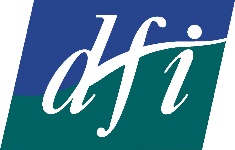 DFI Formal Complaint FormThis form may be used to make a formal complaint about services provided by the Disability Federation of Ireland.  A complaint may also be submitted in person, with an assistant, by phone, e-mail or by someone acting on your behalf.If you need information in a different format (eg Braille, large print etc) or if you have other specific needs, please let us know. Full contact details are listed at the bottom of this form.This form should be read in conjunction with DFI Complaints Policy available from the DFI office. First, please give us your details: 	If you are making this complaint on behalf of a business, charity or trust please fill in these details:Please tell us what your complaint is about: Please sign below. If you are signing on behalf of an organisation, please include your job title.  __________________   	__________  	______________Signature	Date	 Job TitlePlease send completed form to:  By Email: allendunne@disability-federation.ie and cc. info@disability-federation.ie By Post: Allen Dunne, Complaints Officer, Disability Federation of Ireland, Fumbally Court, Fumbally Lane, Dublin 8, D08 TXY8 Surnametitle      First name(s)Address for writing to you
Daytime phone Home phoneMobile Email Organisation NameAddress  
PhoneEmailAny other details that you think will help us understand your complaint? 